		Träningspass 7 - manna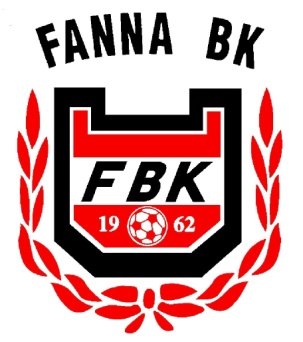 